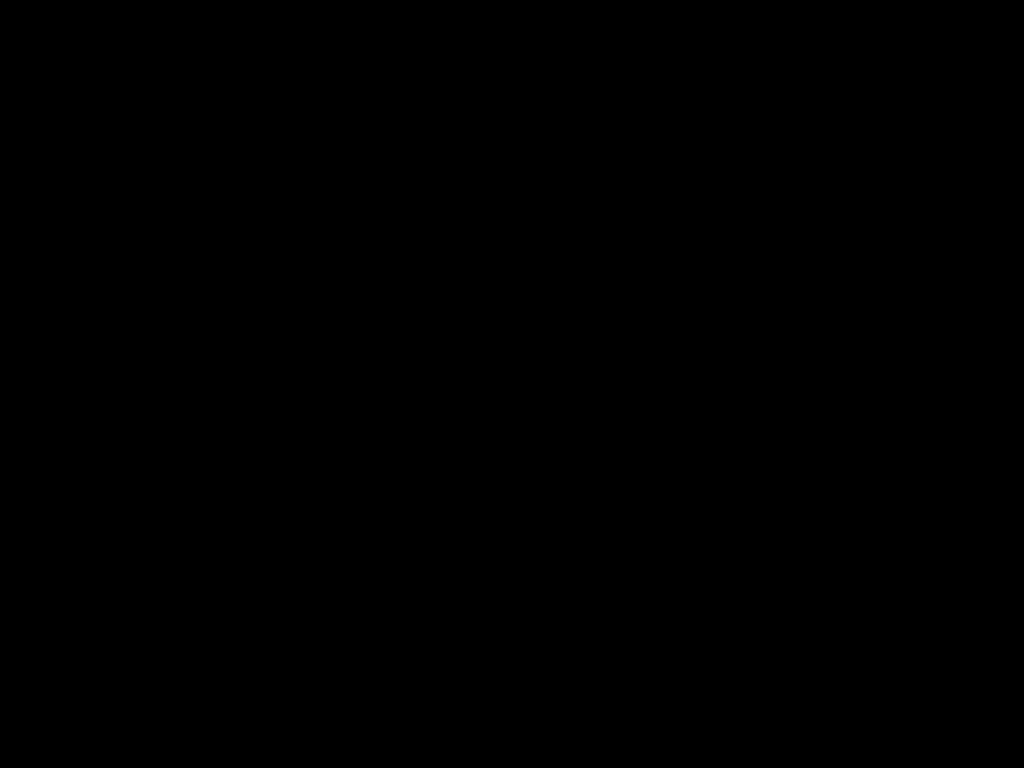  Obec Dolní Olešnice a Základní škola a mateřská škola  Dolní Olešnice Vás srdečně zvou na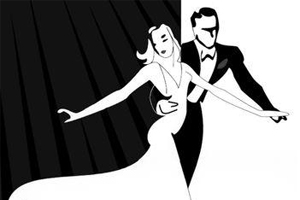 ŠKOLSKÝ PLESv sobotu25. 3. 2017 od 20:00 hod.V sále kulturního domu